Calling all chefs!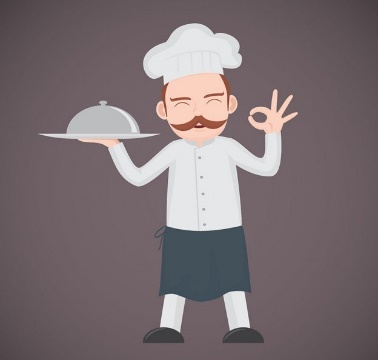 Are you a professional chef? Have you mastered the art of creating and recreating delicious and exotic dishes?As part of our Agriculture Month activities, the Ministry of Agriculture is inviting Guyana’s creative culinary minds to be a part of our annual recipe book. Please submit your work profile for a chance to be featured in this edition of our recipe book. Take advantage of this opportunity to showcase your skills and culinary expertise. All persons desirous of being a part of this remarkable experience are to submit the following information to agri.pr.gy@gmail.com on or before August 19th, 2016. Profile picturePicture of yourself while cooking Names and pictures of some of the dishes you prepared (using local ingredients) Brief bio of yourself stating your name, age, family life, how you got involved in cooking, etc. Culinary Training (if any)Work experience Catch phrase used to describe yourself as a chefVisions and aspirations going forward 